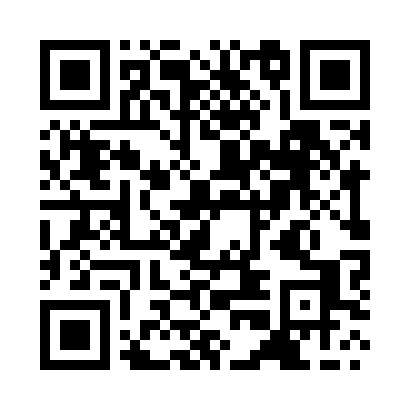 Prayer times for Poceirao, PortugalWed 1 May 2024 - Fri 31 May 2024High Latitude Method: Angle Based RulePrayer Calculation Method: Muslim World LeagueAsar Calculation Method: HanafiPrayer times provided by https://www.salahtimes.comDateDayFajrSunriseDhuhrAsrMaghribIsha1Wed4:566:371:326:268:2810:032Thu4:546:361:326:278:2910:043Fri4:536:351:326:278:3010:064Sat4:516:341:326:288:3110:075Sun4:506:321:326:288:3210:086Mon4:486:311:326:298:3310:107Tue4:466:301:326:298:3410:118Wed4:456:291:326:308:3510:129Thu4:436:281:326:308:3610:1410Fri4:426:271:326:318:3610:1511Sat4:416:261:326:318:3710:1612Sun4:396:251:326:328:3810:1813Mon4:386:241:326:328:3910:1914Tue4:366:231:326:338:4010:2015Wed4:356:221:326:338:4110:2216Thu4:346:221:326:348:4210:2317Fri4:326:211:326:348:4310:2418Sat4:316:201:326:358:4410:2619Sun4:306:191:326:358:4510:2720Mon4:296:181:326:368:4510:2821Tue4:276:181:326:368:4610:2922Wed4:266:171:326:378:4710:3123Thu4:256:161:326:378:4810:3224Fri4:246:161:326:388:4910:3325Sat4:236:151:326:388:5010:3426Sun4:226:151:326:388:5010:3527Mon4:216:141:326:398:5110:3728Tue4:206:141:336:398:5210:3829Wed4:196:131:336:408:5310:3930Thu4:186:131:336:408:5310:4031Fri4:186:121:336:418:5410:41